DOMANDA DI PARTECIPAZIONE AI PERCORSI FORMATIVIE DICHIARA,consapevole delle responsabilità civili e penali cui va incontro in caso di false dichiarazioni ai sensi degli artt.  46 e 47 D.P.R. 28.12.2000  n. 445 e degli articoli 75 e 76 del Testo unico delle disposizioni legislative e regolamentari in materia di documentazione amministrativa.che i dati riportati nella presente domanda sono veritieri e rispondono alla situazione di fatto e di diritto esistenti alla data della presente;di aver compiuto la maggiore età e di essere residente e/o domiciliato in Sardegna;di essere di essere disponibile a fornire ogni eventuale ulteriore documentazione richiesta dall’Agenzia Formativa al fine di verificare il possesso dei requisiti;di possedere il seguente titolo di studio __________________________________________________________ conseguito presso l’Istituto  ______________________________di _____________in data________________di aver maturato la seguente esperienza di lavoro svolta nei settori Turismo e beni culturali e ambientali e Agrifood :di avere preso visione dell'Avviso Pubblico e del Regolamento di Selezione e di accettare tutte le condizioni relative alla presente selezione; di prendere atto che il calendario della selezione e convocazione dei candidati sarà pubblicato sul sito www.progettoformare.it e che tale comunicazione deve intendersi quale notifica per la partecipazione alla Selezione. di essere a conoscenza che l’Avviso rispetta le indicazioni sugli Aiuti di Stato de Minimis e in particolare i REG (UE) N. 1407/2013 – REG (UE) N. 717/2014 – REG (UE) N. 1408/2013 e di fornire la documentazione necessaria;SI ALLEGANO:Copia del documento di identità in corso di validità;Copia del codice fiscale e/o della tessera sanitaria;Curriculm vitae in formato europeoFotocopia attestazione regolarità soggiorno (solo per i candidati stranieri)Scheda Anagrafica Professionale rilasciata dal CpI di competenza attestante lo stato di inattività, inoccupazione o disoccupazione; contratto di lavoro/partita iva; titolo di studio; …..)Luogo e data __________________ 	                              Firma_______________________________Legge sulla privacy - INFORMATIVA. Lo IAL Sardegna ai sensi del D.Lgs n. 196/2003, la informa che i dati personali forniti potranno formare oggetto di trattamento, nel rispetto della normativa sopra richiamata. Per trattamento di dati personali si intende la loro raccolta, registrazione, organizzazione, conservazione, elaborazione, modificazione, selezione, estrazione, raffronto, utilizzo, interconnessione, blocco, comunicazione, diffusione, cancellazione e distribuzione ovvero la combinazione di due o più di tali operazioni. La informiamo altresì che, in relazione ai predetti trattamenti, lei potrà esercitare i diritti di cui all’art. 7 del D.Lgs n. 196/2003. L’eventuale rifiuto a fornirci i suoi dati personali e a darci l’autorizzazione per il trattamento di cui sopra comporta l’impossibilità dell’ammissione al Progetto. Consenso. Con la firma apposta sulla presente si manifesta il proprio consenso, ai sensi del D.Lgs. n. 196/2003, ad utilizzare i dati qui forniti, nel rispetto delle norme di sicurezza e di segretezza professionale per le seguenti finalità: trattamento ai fini di elaborazione ed analisi, comunicazioni agli Enti pubblici o privati per rispettare gli obblighi di legge o per avviare e gestire attività formative, invio di materiale e comunicazioni riguardo azioni formative. Con la firma apposta sulla presente, inoltre, autorizza il personale dello IAL Sardegna espressamente incaricato ad avere accesso ai dati relativi alla valutazione, nel rispetto delle norme di sicurezza e di segretezza professionale, ai soli fini dell’attività concordata. Il consenso qui espresso ha validità fino a contraria comunicazione scritta e firmata del sottoscritto. Autorizzo il trattamento dei dati personali per le finalità legate all’Avviso,ai sensi dell’art. 13 D.Lgs. 196/2003 (Codice Privacy) e degli artt. 13 e 14 del Regolamento UE n. 2016/679 (GDPR 2016/679), recante disposizioni a tutela delle persone e di altri soggetti rispetto al trattamento dei dati personali.Luogo e data __________________ 	                              Firma_______________________________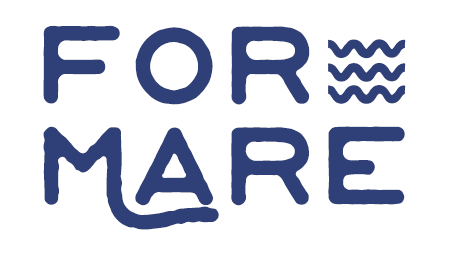 Avviso POR Sardegna FSE 2014-2020 “Misure integrate tra sviluppo locale partecipativo e occupazione nell’ambito della Green & Blue economy - Linee di sviluppo progettuale 2 e 3” - Linea 3B. Operazione cofinanziata al 50% con risorse del Fondo Sociale Europeo. L’Avviso rispetta le indicazioni sugli Aiuti di Stato de Minimis e in particolare i REG (UE) N. 1407/2013, REG (UE) N. 717/2014, REG (UE) N. 1408/2013DCT: DCT20163BRO222 – CUP: E82B16000030009 - CLP: 10010331044GT160006Il/La sottoscritto/a:Il/La sottoscritto/a:Nato/a  a:Data di nascita:                 Codice fiscale:Codice fiscale:Indirizzo di residenza: Indirizzo di residenza: Indirizzo di domicilio:Indirizzo di domicilio:Recapiti telefonici (è obbligatorio indicare un numero di cellulare):Recapiti telefonici (è obbligatorio indicare un numero di cellulare):E – mail (è obbligatorio indicare un indirizzo mail):E – mail (è obbligatorio indicare un indirizzo mail):CHIEDE di partecipare al percorso formativo (barrare il corso prescelto):CHIEDE di partecipare al percorso formativo (barrare il corso prescelto):Disoccupato Occupato, presso la ditta/impresa ______________________________________________________con contratto di lavoro _______________________________________________________________e la seguente mansione ______________________________________________________________Titolare dell’impresa _________________________________________________________________ Lavoratore autonomo/ libero professionista_______________________________________________DATORE DI LAVOROSETTOREDALALMESIORE SETTIMANALI